社團法人台灣身心障礙藝術發展協會2014年第四屆 光之藝廊創作獎徵件比賽民國103年2月12日第四次修訂一、計畫宗旨    「社團法人台灣身心障礙藝術發展協會」是一個關注身心障礙者與藝術對話之公益團體，「光之藝廊」是其實體的展演空間。我們看見身心障礙者的世界裡多元而綺麗，也深知其才華潛能被低估和忽略的遺憾。鼓勵更多身心障礙者以自己的方式持續投入藝術創作，展現其生活、文化以及自我認同，讓藝術成為身心障礙者和社會大眾對話的橋樑，建立一個對等看待、相互激勵、實踐生命價值與意義的社會氛圍。    「光之藝廊創作獎徵件計畫」宗旨在於獎掖、培養、啟發具有潛質、創新、與個人獨特性之身心障礙的視覺藝術創作者，在未來創作上獲得更好的環境和發展。二、光之藝廊創作獎徵件資格 (一) 光之藝廊創作獎 　　1.A組(成人組)：至民國103年6月30日止凡年滿20歲以上(民國83年6月30日前出生者)，領     有中華民國身心障礙手冊者均可參加。    2.B組(青少年組)：至民國103年6月30日止凡年滿12歲(含)以上未滿20歲(民國83年7月1日     至民國91年6月30日間出生者)，領有中華民國身心障礙手冊者均可參加             (二) 光之藝廊之創作獎及新秀獎得獎者須間隔兩屆之後始得參加(佳作不在此限)。           三、作品類別不限媒材，舉凡繪畫、雕塑、複合媒材(含裝置藝術)、攝影、數位藝術創作、繪本、動畫…等視覺藝術作品。四、徵件時間及方式收件時間為民國103年4月15日至6月30日截止。送件方式：附送「附件一：創作者資料表」、「附件二：作品資料表」、作品光碟以掛號郵寄或專人送至【403台中市美村路一段492號 光之藝廊徵件報名】。(以郵戳為憑，逾期不受理。送件資料恕不退還，請自行備份留存)。徵選結果於103年7月30日光之藝廊網站公布，詳細請見光之藝廊網站www.lumin-art.org.tw。如需徵件比賽辦法及報名表格可上光之藝廊網站下載或來電索取。五、作品規格：平面作品每件之最長邊(含框)不超過，聯幅或系列作品亦同前規格。立體、複合媒材和裝置作品每件之最長邊不超過，重量不超過，以方便搬運為原則。作品裝置以不會破壞本館硬體結構，並能配合展示空間為原則。六、資料繳交及注意事項「初審」送件：送件資料恕不退還，請自行備份留存。初審結果於103年7月10日公佈於光之藝廊網站，請自行上網查詢。表格：「附件一：參賽者資料表」、「附件二：作品資料表」，填寫後請存入光碟並且以紙本提交。參賽作品及報名表：須為兩年內作品，且非其他獎項之得獎作品，以「數位檔」光碟燒錄提交，每張圖檔b以下、解析度150dpi(含)以上之jpg檔或tif檔。平面作品：提交「1件參賽作品」之圖檔(請於檔名註明參賽作品)，並得隨附其他創作10~15件作為評審評選之參考。立體、複合媒材和裝置作品：提交「1件參賽作品」之圖檔(請於檔名註明參賽作品)，並得隨附其他創作3~5件作為評審評選之參考。每件作品分別須1張全貌與2張不同角度圖檔。錄像及動畫作品：提送「1件參賽作品」之圖檔(請於檔名註明參賽作品)，並得隨附其他創作3~5件作為評審評選之參考。   影片格式以MPEG1、MPEG2或NTSC之播放格式。   燒錄內容包含精簡版影片(5分鐘為限)、完整版影片，以及每件作品分別須3張   擷圖。「複審」：提交入選「原作」至光之藝廊評選，得獎結果於103年7月30日公佈於光之藝廊網站，請自行上網查詢。未得獎者本協會將於公佈後15日內寄還送件者。注意事項參賽者提供之作品圖文及影音資料，光之藝廊有權作為平面、電子媒體及網路宣傳、展覽、教育推廣、研究及出版使用。為尊重參賽者著作權益，請慎填授權同意書(如附件三)。作品須自負其責，如有下列情況者將取消資格及獎金。抄襲或臨摹他人作品。作品中引用他人資料(如音樂、影像)，著作權取得不明確者。七、評審辦法 採兩階段審查，「初審」以數位檔作品資料審查；「複審」以參賽作品原作審查。審查時程、初審、複審之評審結果另公佈於光之藝廊網站。本協會依A組及B組分別聘請評審委員5至7名審查之，評審將以資料和作品綜合評審。遴選「光之藝廊創作獎-A組」3名、「光之藝廊創作獎-B組」3名、A組「佳作」3名及B組「佳作」3名、「特別獎」1名。惟視審查之情況，獎項得以從缺。評審委員由主辦單位敦請各大學美術相關老師、藝評家及社會各業之專業菁英擔任，並設評審團主席一職和醫事顧問，使評審作業公平並順利進行。作品評分評分標準： 參賽作品佔 60%，參考作品佔 40%八、獎勵辦法獲獎者本協會提供「光之藝廊創作獎」獎狀及獎金伍萬元整(含稅)、「佳作獎」獎狀及獎金捌仟元整(含稅)、「特別獎」獎狀及獎金貳萬元整(含稅)。獲獎者本協會提供參與「光之藝廊年度徵件聯展」及光之藝廊實體展出機會。獲獎者得以參加光之藝廊網站舉辦線上展覽，藉由網路平台與社群之串聯分享身心障礙者之創作。獲獎作品本協會提供藝術市場媒合與文創商品開發之機會。九、服務專線：凡於資料繳交、檔案處理上有問題者，皆可撥打服務專線04-23760080，本協會將盡快協助處理與提供相關資源。十、凡參賽者，視為認同本辦法。如有未盡事宜得修訂，並公告於網站。聯絡人：徐伊瑩 小姐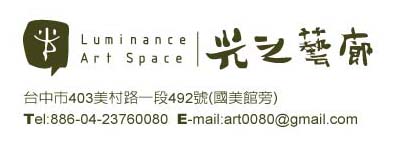 TEL: 04-23760080 / FAX: 04-23761318E-mail: art0080@gmail.com光之藝廊網站 www.lumin-art.org.tw2014年第四屆光之藝廊創作獎 徵件比賽  附件一、參賽者資料表  填表日期：      年      月     日社團法人台灣身心障礙藝術發展協會2014年第四屆光之藝廊創作獎 徵件比賽                附件二、作品資料表 (多件作品，請自行複製)填表日期：         年       月       日社團法人台灣身心障礙藝術發展協會2014年第四屆光之藝廊創作獎 徵件比賽附件三、授權同意書社團法人台灣身心障礙藝術發展協會 （以下簡稱甲方）                                 （以下簡稱乙方）基於藝術展覽、教育推廣之目的，乙方授權甲方得無償使用乙方所提供之參賽者資料(附件一)、作品資料(附件二)以及作品圖像作為平面、電子媒體和網站展覽、宣傳、展覽、研究、攝影、編輯、出版等用途。本授權同意書自雙方簽署完成之日起生效。甲  方：社團法人台灣身心障礙藝術發展協會地  址：台中市西區美村路1段492號電  話：04-23760080理事長：吳景柔                      (簽章)乙  方：                            (簽章)地  址：電  話：中華民國年月日姓名(中文)(中文)(中文)(中文)(中文)障礙別姓名(英文)(英文)(英文)(英文)(英文)等級輕輕中重極重姓名性別年齡疾病名稱出生日民國 　　 年  　 月 　  日   民國 　　 年  　 月 　  日   民國 　　 年  　 月 　  日   民國 　　 年  　 月 　  日   民國 　　 年  　 月 　  日   報名組別□A組(成年組)□A組(成年組)□A組(成年組)□A組(成年組)□A組(成年組)法定代理人            (未滿18歲者須填)            (未滿18歲者須填)            (未滿18歲者須填)            (未滿18歲者須填)            (未滿18歲者須填)報名組別□B組(青少年組)□B組(青少年組)□B組(青少年組)□B組(青少年組)□B組(青少年組)聯絡人姓名聯絡人電話通訊地址□□□□□□□□□□□□□□□□□□□□□□□□□□□□□□□□□□□□□□□□□□□□□□□□□□□□□□□連絡電話手機：手機：手機：手機：(H)(H)(H)(Fax)(Fax)(Fax)(Fax)E-mail自我簡述(包含身心障礙狀況，或附照片)重要學經歷(條列式，若欄位不夠，請自行複製)殘障手冊影本黏貼處作品名稱(中文)作品狀況：□參賽者自藏          □私人/機構收藏作品狀況：□參賽者自藏          □私人/機構收藏作品名稱(英文)作品狀況：□參賽者自藏          □私人/機構收藏作品狀況：□參賽者自藏          □私人/機構收藏媒材創作年代             (兩年內作品)作品規格平面     尺寸：長       X寬       公分 (平面作品不含裱框)立體     尺寸：長       X寬       X高       公分 裝置作品 尺寸：長       X寬       X高       公分 錄像作品片長：        　  時        分         秒平面     尺寸：長       X寬       公分 (平面作品不含裱框)立體     尺寸：長       X寬       X高       公分 裝置作品 尺寸：長       X寬       X高       公分 錄像作品片長：        　  時        分         秒平面     尺寸：長       X寬       公分 (平面作品不含裱框)立體     尺寸：長       X寬       X高       公分 裝置作品 尺寸：長       X寬       X高       公分 錄像作品片長：        　  時        分         秒展出紀錄(如無展出紀錄，不須填寫)(如無展出紀錄，不須填寫)(如無展出紀錄，不須填寫)創作自述(500字以內)(如創作概念、過程、方式…等)(如創作概念、過程、方式…等)(如創作概念、過程、方式…等)作品縮圖(欄位不夠，請自行複製)